IPPC-6152A IPPC-6172A IPPC-6192A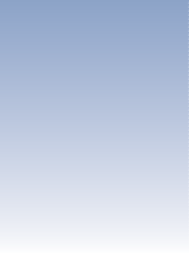 15" XGA/17" SXGA/19"SXGA TFT LCDLED Backlight Core™ i7/i5/i3 Industrial Panel PC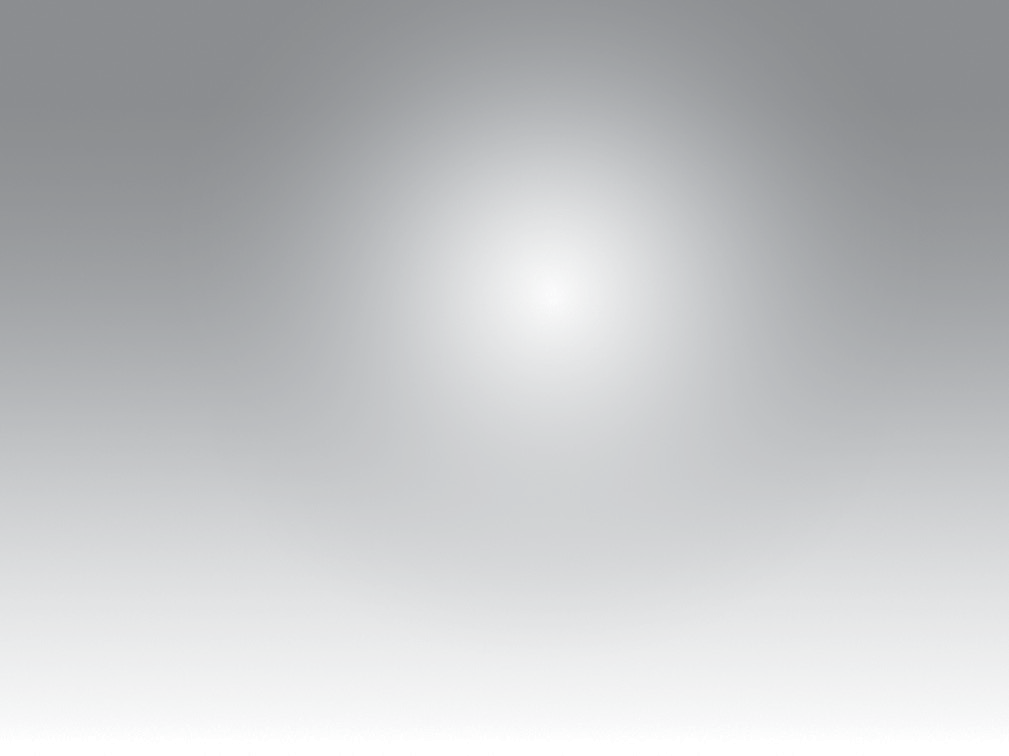 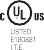 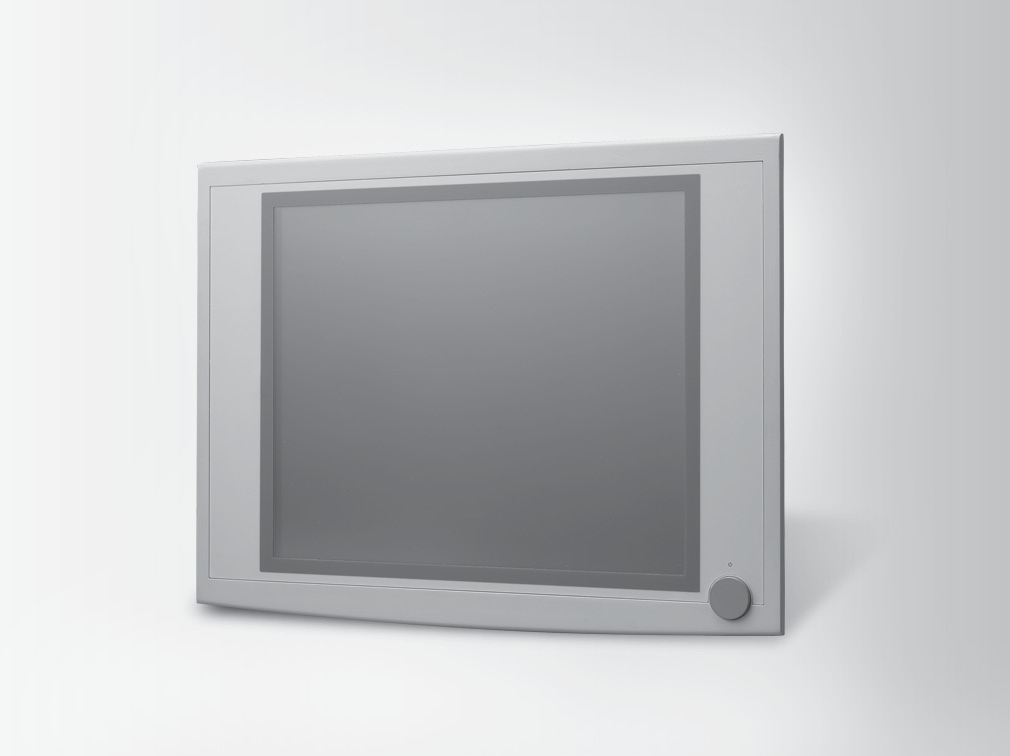 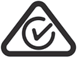 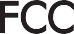 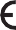 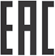 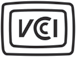 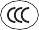 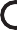 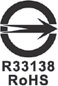 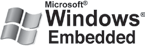 IntroductionThe IPPC-6000A Series is an Industrial Panel PC with front USB access, supports the powerful 4th Gen Intel Core™ i7/i5/i3, high speed DDR3 memory, up to 32 GB, two expansion slots. The processor and chipset combination form the foundation of vPro, Intel’s next generation digital office platform, offering remote out-of-band manageability, improved security, and energy efficient performance. Two SATA hard driver interface with RAID 0,1 support provides data security. Multi function optional –CFast ,PCI/ PCIe expansion,DVD-ROM which offers great flexibility for application specific requirements. Rugged Metal &IP65 Flat-Sealed Front provide excellent durability in harsh environment. With optional mounting accessories, from panels to racks,it can be mounted anywhere.SpecificationsGeneralBIOS	AMI 64 MB Flash BIOSCertification	UL, CE, FCC, CCC, BSMIEnclosure	Die-cast flat-sealed front with SGCC Housing Dimensions (W x H x D) IPPC-6152A :449.92 x 315.63 x 126.4 mm(17.71" x 12.43" x 4.98")IPPC-6172A: 481.93 x 355.87 x 132.5 mm(18.97" x 14.01" x 5.22")IPPC-6192A: 481.93 x 384.6 x 135.5 mm(18.97" x 15.14" x 5.33")Mounting	Panel, Rack (optional)OS Support	Microsoft® WES7 32bit&64bit/Windows 7 32bit&64bit/ Windows 8.1 32bit&64bit/ Windows 10 32bit&64bit  Power Input	100 ~ 240 VAC @ 60 ~ 50 Hz, 7 ~ 3.5 APower Supply	350 WSystem HardwareCPU	Supports Intel® Core™ i7/i5/i3 processor (up to 3.1GHz )Chipset	Intel Q87Memory	System supports four DIMM sockets support up to 32 GB DDR3 1333/1600 MHz SDRAMLAN	10/100/1000 Base-T Ethernet x 2Expansion	Two half-length PCI (default)Two PCIe x1 (in the accessory box) One PCI + One PCIe x4 (Optional)Storage	Supports 2 x 2.5“ SATA 2.0 or SATA 3.0 HDDs andRAID 0,1 compatibilityOptical Driver	1 x Slim Type DVD-RW (optional)CFast (optional)I/Os	4 (3 x RS-232, 1 x RS-232/422/485 to support auto flow control)x GPIOx Reservation ports5 x USB Host( USB 2.0 front, 4 USB 3.0) 2 x GbE LAN VGA x1; DVI x1; DP x12 (1 x keyboard and 1 x mouse)2 (Mic-in, Line-out)LCD DisplayBacklight Life	50,000 hrsContrast Ratio	IPPC-6152A: 700:1 IPPC-6172A:1000:1 IPPC-6192A:1000:1Display Size	15", 17", 19"Display Type	IPPC-6152A: XGA TFT LCD LED BacklightIPPC-6172A:SXGA TFT LCD LED Backlight IPPC-6192A: SXGA TFT LCD LED BacklightLuminance	IPPC-6152A: 400 cd/m2 IPPC-6172A: 350 cd/m2 IPPC-6192A : 350 cd/m2Max. Colors	IPPC-6152A:16.2M/262KIPPC-6172A: 16.7M (RGB 6-bit + Hi-FRC data)IPPC-6192A:16.7M (RGB 6-bit + Hi-FRCdata)Max. Resolution	IPPC-6152A: 1024 x 768IPPC-6172A: 1280 x 1024IPPC-6192A: 1280 x 1024Viewing Angle (H/V°)	IPPC-6152A:160/140IPPC-6172A: 170/160IPPC-6192A: 170/160 	Industrial Panel Computers & Panel PC	All product specifications are subject to change without notice	Last updated : 18-Apr-2017Touchscreen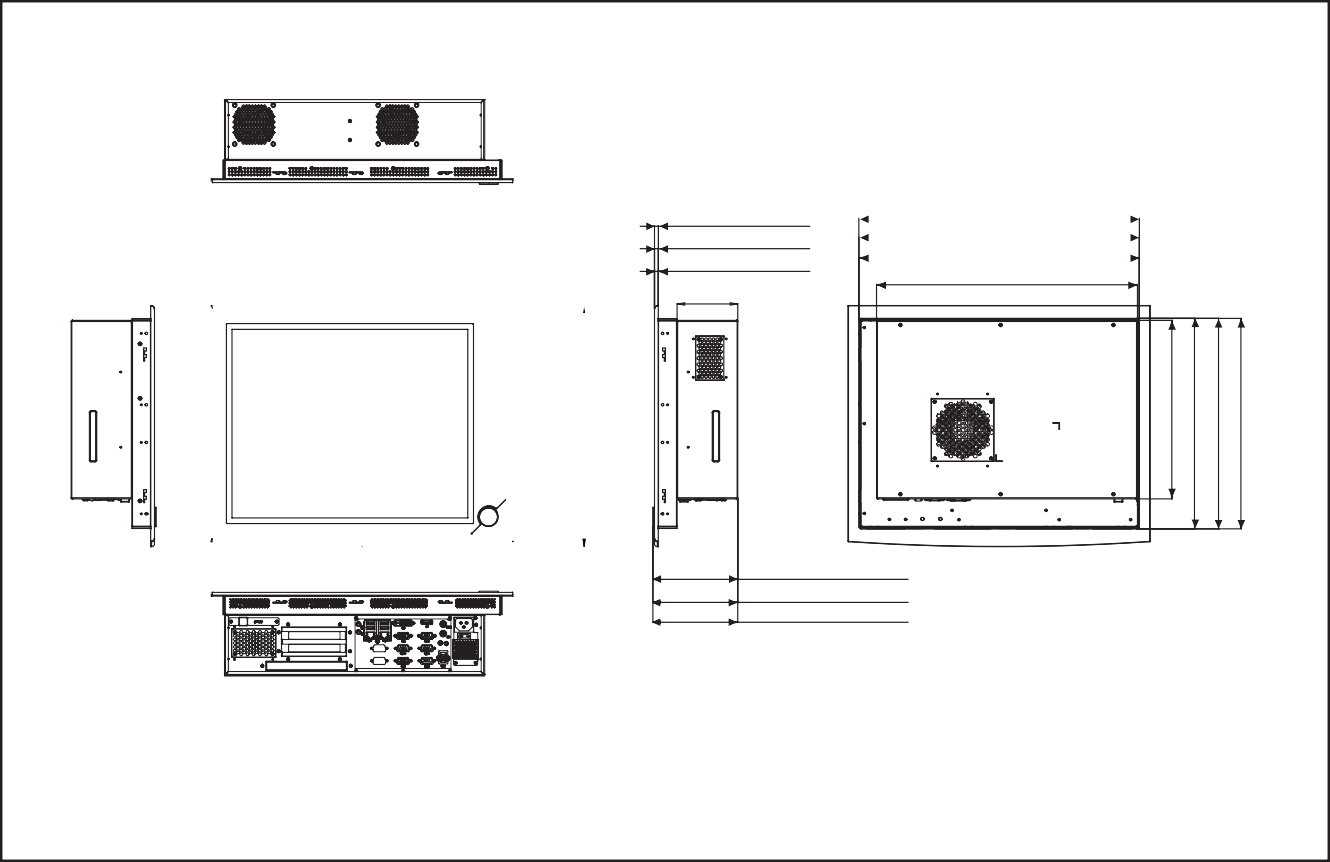  Lifespan	36 million with a silicone rubber of R8 finger, writing rate is by 250g at 2 times/sI/O ViewCOM PortsLAN PortsDVD ROMLight Transmission	> 80%Type	Analog resistive 5-wireEnvironmentHumidity	5 ~ 85% @ 40°C (non-condensing)Ingress Protection	Front panel: IP65Operating Temperature 0 ~ 50°C (32 ~ 122°F)Storage Temperature	-20 ~ 60°C (-4 ~ 140°F)Vibration Protection	5 ~ 500 Hz, 1 Grms random vibrationPower SwitchMouse Port	DP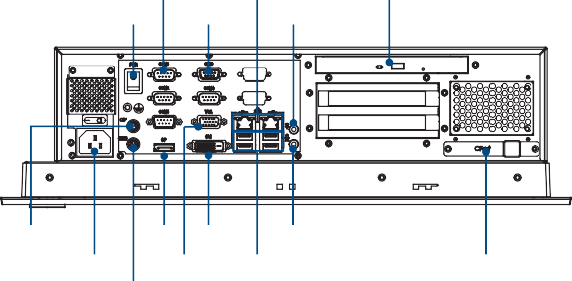 GPIODVI PortLine OutMic InOrdering InformationAC InVGAUSB 3.0 Ports	CFastIPPC-6152A-R2AE	15" XGA LED IPPC-61X2-R2 2PCIs w/ TSIPPC-6172A-R2AE	17" SXGA LED IPPC-61X2-R2 2PCIs w/ TSIPPC-6192A-R2AE	19" SXGA LED IPPC-61X2-R2 2PCIs w/ TSAccessories98R3615210E	IPPC-6152A Rack mount Kit98R3617200E	IPPC-6172A Rack mount Kit98R3619200E	IPPC-6192A Rack mount Kit989KPH1701E	CFast module for IPPC-61X2-R2 Series1702002600	Power Cable US Plug 1.8 M1702002605	Power Cable EU Plug 1.8 M1702031801	Power Cable UK Plug 1.8 M1702031836	Power Cable China/Australia Plug 1.8 M96CB-POWER-B-1.8M1 POWER CORD for China 1.8M989KPH3800E	PCIE to PCI + PCIE x4Keyboard PortFront Accessible USB Port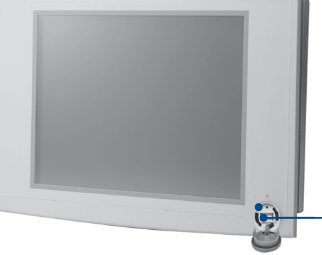  	Reset Button USBCPU ListMemory ListIPPC-6172A: 481.93 [18.97]IPPC-6192A: 481.93 [18.97]IPPC-6152A: 315.63 [12.43]IPPC-6172A: 355.87 [14.01]CPU Type List & DescriptionCPU Type List & DescriptionCPU Type List & DescriptionModel NumberAdvantech Part NumberDescriptionI7-4770S96MPI7-3.1-8M10TCORE 3.1G 8M 1150P 4 CORE I7-4770SI7-4770TE96MPI7-2.3-8M10TCORE 2.3G 8M 1150P 4 CORE I7-4770TEI7-4790S96MPI7-3.2-8M10TCORE 3.2G 8M 1150P 4CORE i7-4790SI5-4670S--CORE 3.8G 6M 4 CORE I5-4670SI5-4590S96MPI5-3.0-6M10TCORE 3.0G 6M 1150P 4CORE i5-4590SI5-4570S96MPI5-2.9-6M10TCORE 2.9G 6M 1150P 4 CORE I5-4570SI5-4570TE96MPI5-2.7-4M10TCORE 2.7G 4M 1150P 2 CORE I5-4570TEI5-4590T96MPI5-2.0-6M10TCORE 2.0G 6M 1150P 4CORE I5-4590TI3-436096MPI3-3.7-4M10TCORE 3.7G 4M 1150P 2CORE I3-4360I3-433096MPI3-3.5-4M10TCORE 3.5G 4M 1150P 2CORE I3-4330I3-4350T96MPI3-3.1-4M10TCORE 3.1G 4M 1150P 2CORE I3-4350TI3-4340TE96MPI3-2.6-4M10TCORE 2.6G 4M 1150P 2CORE I3-4340TEI3-4330TE96MPI3-2.4-4M10TCORE 2.4G 4M 1150P 2CORE I3-4330TEG3320TE96MPP-2.3-3M10TPENTIUM 2.3F 3M 1150P TRAY G3320TEG3420T--Intel® Pentium ® Processor G3420TMemory Type List & DescriptionMemory Type List & DescriptionMemory Type List & DescriptionModel NumberAdvantech Part NumberDescriptionTranscend TS2KNU28100-3S96D3-1G1333NN-TR11G DDR3-1333 240PIN 128X8 SAM(G)Apacer 78.A1GC6.42196D3-2G1333NN-AP2G DDR3-1333 240PIN 128X8 ELP(G)Transcend TS5KNU28300-3S96D3-2G1333NN-TR22G DDR3-1333 240PIN 128X8 SAM(G)Apacer 78.B1GDE.AF196D3-4G1333NN-AP4G DDR3-1333 240PIN 256X8 HYX(G)Apacer 78.B1GE3.AFF0C96D3-4G1600NN-APL4G DDR3-1600 240PIN 256X8 VLP HYX(G)Transcend TS9KNH28300-6M96D3-8G1600NN-TR8G DDR3-1600 240PIN 512X8 MIC(G)Apacer 78.C1GET.ATF0C96D3-8G1600NN-APL8G DDR3-1600 240PIN 512X8 VLP MIC(G)